Dyer Street DevelopmentThe Dyer Street Development has 49 elderly units and is located at 4131-4183 Dyer Street in Union City (do NOT disturb occupants).  All units are ground floor units.  The property is within 1/10 of a mile of a supermarket and bus stop.  The property is within 3/10 of mile of a clinic, pharmacy, and a park.  Community Amenities include a community room and on site-laundry.    The owner pays for water and trash collection and provides a stove and refrigerator.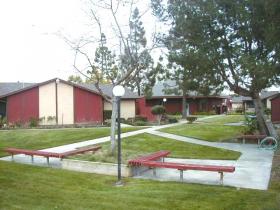 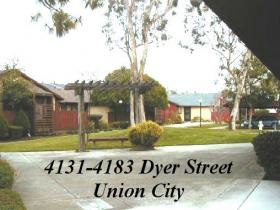 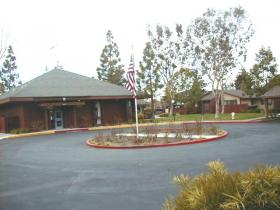 